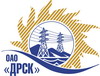 Открытое акционерное общество«Дальневосточная распределительная сетевая  компания»ПРОТОКОЛ ПЕРЕТОРЖКИПРЕДМЕТ ЗАКУПКИ: открытый электронный конкурс № 42796 на право заключения Договора на выполнение работ для нужд филиала ОАО «ДРСК» «Амурские электрические сети» Мероприятия по строительству и реконструкции для технологического присоединения потребителей к сетям 10/0,4 кВ филиал «АЭС» (закупка 65 раздела 2.1.1. ГКПЗ 2015 г.).Планируемый объем работ, подлежащих выполнению: 35 000 000,0 руб. без НДС. Указание о проведении закупки от 18.08.2014 № 206.	ПРИСУТСТВОВАЛИ: постоянно действующая Закупочная комиссия 2-го уровня ВОПРОСЫ ЗАСЕДАНИЯ ЗАКУПОЧНОЙ КОМИССИИ:В адрес Организатора закупки поступило 2 (две) заявки на участие в процедуре переторжки.Дата и время начала процедуры вскрытия конвертов с заявками на участие в закупке: 10:00 часов благовещенского времени 19.12.2014 г Место проведения процедуры вскрытия конвертов с заявками на переторжку: Торговая площадка Системы www.b2b-energo.ru.РЕШИЛИ:Утвердить протокол переторжки.Ответственный секретарь Закупочной комиссии 2 уровня                              О.А.МоторинаТехнический секретарь Закупочной комиссии 2 уровня                                    О.В.Чувашова            №  14/УКС-Пг. Благовещенск19  декабря 2014 г.Номер заявки Наименование участникаЦена заявки до переторжки, руб. Цена заявки после переторжки, руб.1ООО "Энергострой" г. БлаговещенскПланируемый объем работ, подлежащих выполнению: 41 300 000,0 руб. с НДС (35 000 000,0 руб. без НДС)Суммарная сметная стоимость единиц конструктивных элементов электрических сетей: 6 364 001,09 руб. с НДС (цена без НДС: 5 393 221,26 руб.)Планируемый объем работ, подлежащих выполнению: 41 300 000,0 руб. с НДС (35 000 000,0 руб. без НДС)Суммарная сметная стоимость единиц конструктивных элементов электрических сетей: 5 145 682,52  руб. с НДС (цена 4 360 747,90 без НДС: руб.)2ООО "АСЭСС" г. БлаговещенскПланируемый объем работ, подлежащих выполнению: 41 300 000,0 руб. с НДС (35 000 000,0 руб. без НДС)Суммарная сметная стоимость единиц конструктивных элементов электрических сетей: 5 754 828,95 руб. с НДС (цена без НДС: 4 876 973,69 руб.)Планируемый объем работ, подлежащих выполнению: 41 300 000,0 руб. с НДС (35 000 000,0 руб. без НДС)Суммарная сметная стоимость единиц конструктивных элементов электрических сетей: 5 543 432,11 руб. с НДС (цена без НДС: 4 697 823,82 руб.)б/нООО "ДЭМ" г. СвободныйПланируемый объем работ, подлежащих выполнению: 41 300 000,0 руб. с НДС (35 000 000,0 руб. без НДС)Суммарная сметная стоимость единиц конструктивных элементов электрических сетей: 6 250 895,34 руб. с НДС (цена без НДС: 5 297 368,93 руб.)Заявка не поступилаб/нООО ФСК "Энергосоюз" г. БлаговещенскПланируемый объем работ, подлежащих выполнению: 41 300 000,0 руб. с НДС (35 000 000,0 руб. без НДС)Суммарная сметная стоимость единиц конструктивных элементов электрических сетей: 6 587 083,32 руб. с НДС (цена без НДС: 5 582 274,00 руб.)Заявка не поступилаб/нООО "ЭНЕРГОСИСТЕМА АМУР" г. БлаговещенскПланируемый объем работ, подлежащих выполнению: 41 300 000,0 руб. с НДС (35 000 000,0 руб. без НДС)Суммарная сметная стоимость единиц конструктивных элементов электрических сетей: 7 290 514,36 руб. с НДС (цена без НДС: 6 178 402,00 руб.)Заявка не поступила